Principles of InstrumentationPhotometry:  means “the measurement of light”If a substance can be converted to a soluble, colored   material, its concentration may be determined by the amount of color present in the solution.Photometer & Spectrophotometer are instruments used for this type of measutment, in which a photocell or photomultiplier tube is used to detect the amount of light that passes through a colored solution from a light source.Characteristics of LightLight is a form of electromagnetic energy that travels in waves.  The wavelength of light is the distance between two  beaks of the light wave, it is inversely proportional with its energy.Objects that appear colored absorb light at particular.Table-1(wavelengths of various types of Radiation)Table –2 (the visible Spectrum)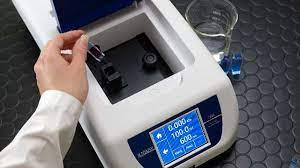 SpectrophotometerColorimetric determination of plasma/serum sugar level     In medicine, blood sugar is a term used to refer to the level of glucose in blood. Glucose, transported via the bloodstream, is the primary source of energy for the body cells. Blood sugar level (BSL), or serum glucose concentration, is tightly regulated in the human body so that its level remains within a certain limit (70 to 150 mg/dl) throughout the day.The aim of this practical session is to:Obtain a simplified knowledge about the regulation of BSL and its clinical correlation to diabetes mellitus.Recognize different methods used for the determination of BSL.Determine the BSL in a serum sample of a fasting individual and comment on the case.Regulation of blood sugar levelBSL is controlled by the following hormones:Insulin: it is a polypeptide hormone secreted from the beta cells of the islets of Langerhans in the pancreas; it lowers BSL causing hypoglycemia.Glucagon (secreted from the alpha cells of the islets of Langerhans in the pancreas), epinephrine (adrenaline), corticosteroids and GH raise BSL causing hyperglycemia.Diabetes mellitus    The term “diabetes” is derived from a Greek word that means “excessive urine production”, while the term “mellitus” is a Latin word that means a “sweet taste”.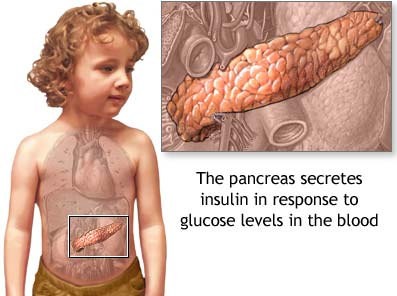 What’s the Diabetic mellitus:      The name "Diabetes mellitus” comes from the Greek word , diabetes mean passage and mellitus mean honey sweet .the diabetic definition in medical term is any disorder  accompanied by a steady increased in the level of sugar level far in excess of the normal value of the state of normal metabolism in the normal person.    There are 2 primary types of diabetes:Type 1 diabetes occurs when your immune system destroys the beta cells in the pancreas that create insulin. As a result, the body makes very little or no insulin of its own. People with type 1 diabetes must take insulin daily. Type 1 diabetes is sometimes called juvenile diabetes or insulin-dependent diabetes.Type 2 diabetes occurs when the pancreas does not make enough insulin, or the body cannot properly use the insulin it does create. Eventually, the pancreas may stop producing insulin altogether. Type 2 diabetes can affect people at any age. In both men and women, the more overweight an individual is, the greater the risk of developing type 2 diabetes.Complications of Diabetes mellitus:      Diabetes mellitus can cause many complications that arise from the prolonged exposure of tissues to elevated glucose concentration. These include:Renal failure.Retinal damage.Nerve damage.Gangrene and amputation.Concerning the field of dentistry, studies showed that patients with insufficient blood sugar control seem to develop gum disease more frequently and more severely than people who have good management of their diabetes, which is one of the leading causes of tooth loss among adults.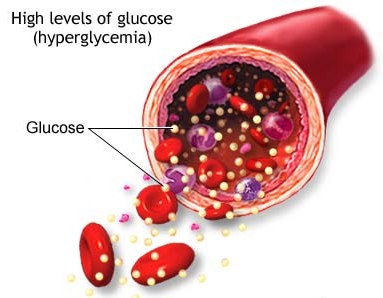 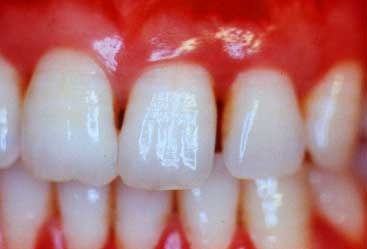 Diagnosis of Diabetes mellitus:   DM is diagnosed by demonstrating either of the following:Fasting BSL at or above 126 mg/dl:N.B. The normal fasting BSL is 70-110 mg/dl; therefore, values between 110 -126 mg/dl indicate impaired fasting BSL and prediabetes.BSL at or above 200 mg/dl two hours after a standard oral glucose load in an oral glucose tolerance test (OGTT).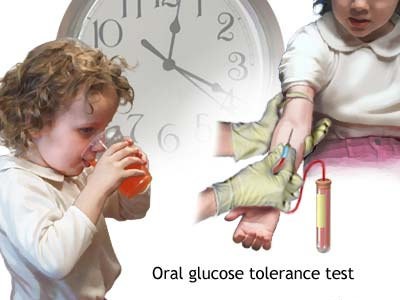 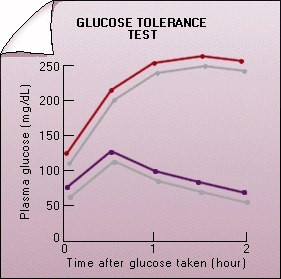 Fate of sugar in the body:In the normal nutrition:starch      higherdextrn           erythrodextrin                chrodextrine                           maltose                   maltose                       maltoseglucose                     maltose absorption in the mucous                                  membrane of small intestineconverted to glycogen and stored in muscles and liverconverted to Co2 and H2O for liberation the energyconverted to Ketone bodies and amino acids and proteinsconverted to fat and stored in adipose tissues.In fasting case : glycogen                   glucose-6-P                                glucoseProcedure:    After draw the blood and separation the serum or plasma , take 3 test tubes and marker as follow:       And then mix and incubation the test tubes for 10 minutes at 37 ˚C and measure absorbance of sample (A sample) and standard (A standard) against reagent blank within 30 minutes.Calculation:     Glucose concentration (mg/dl)   =                          × 100Expected values:Adults (fasting)= 90-120 mg/dlChildren = 60-110 mg/dlNewborns= 40-60 mg/dlColorimetric estimation of plasma/serum protein level     Blood, consists of 45% formed elements (cells) and 55% plasma. Plasma (the liquid portion of blood) consists mainly of water (about 90-92%), proteins, salts, oxygen, carbon dioxide, nutrients and waste.“Plasma proteins” are of 3 major types: albumin, globulins and fibrinogen. They are all synthesized in the liver, with the exception of the gamma globulins which are produced by             B- lymphocytes.N.B. Plasma is obtained from blood in which an anticoagulant is added, while serum is obtained when no anticoagulant is added.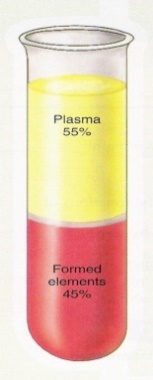 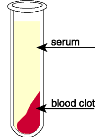 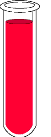 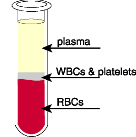 with anticoagulant                                      without anticoagulantFunctions of plasma proteins:Plasma proteins maintain blood osmotic pressure, pH and volume.Albumin transports many substances in blood including hormones and some drugs (plasma protein-bound drugs).Gamma globulins (antibodies) fight infection.Fibrinogen is necessary for blood clotting.Normal value of plasma proteins: The normal value of plasma proteins in humans is 6 - 8 g/dl (dl= 100 ml).Clinical significance:    In some cases, the value of plasma proteins is lower than normal (below 6 g/dl); this is known as hypoproteinemia and can be caused by malnutrition, liver disease or severe burns. In other cases, the value of plasma proteins is higher than normal (above 8 g/dl); this is known as hyperproteinemia and can be caused by dehydration due to severe vomiting or diarrhea.The aim of this practical session is to:Estimate the concentration of proteins in a plasma sample using a colorimetric method, the “Biuret method”.Comment on the provided case.Biuret method for colorimetric estimation of plasma proteinsChemical structure of proteins:Proteins are polymeric compounds composed of “amino acids” joined together by “peptide bonds”.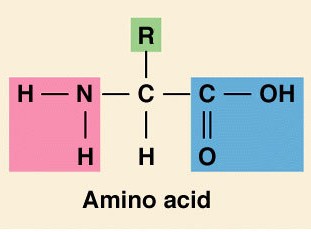 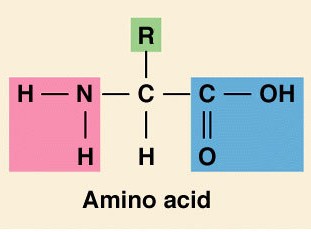        +                             +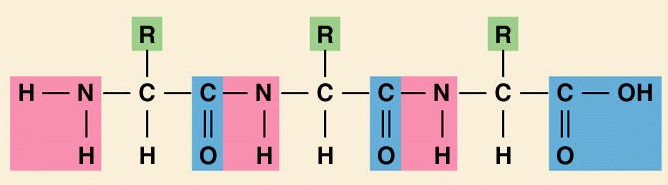 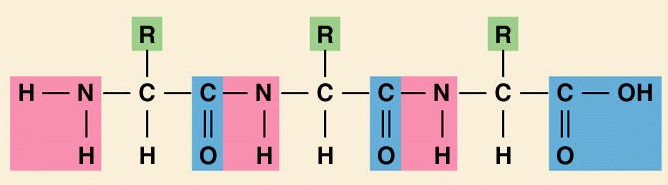      Peptide bondsPrinciple of the biuret method:The biuret reaction is a method that can be used to determine the amount of protein in a solution.The biuret reagent (copper sulfate in a strong base) reacts with peptide bonds in plasma proteins to form a violet complex known as the “biuret complex”.N.B. Two peptide bonds at least are required for the formation of this complex.A colorimeter can be then used to measure the intensity of the color produced;the more protein present the darker the color.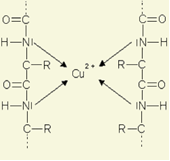 To estimate the concentration of plasma proteins, one of the two following methods can be used:Performing the biuret reaction on a “standard” protein solution (i.e. of known concentration) and then applying the following equation:Ctest = Cstd  Atest / AstdPerforming the biuret reaction on a series of standard protein solutions and then constructing a “standard curve” by plotting the absorbance on the y-axis and the concentration on the x-axis. From this curve, the absorbance reading of any sample can be converted into its coresponding concentration.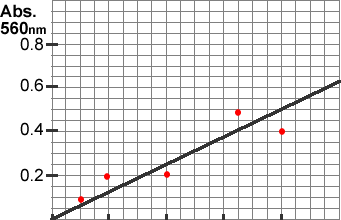 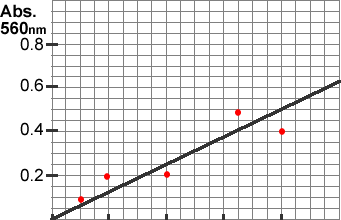 Protein concentration (g/dl)Practical:Blood is drawn from a vein and transferred into a entrifuge tube containing an anticoagulant. In this case, blood will not clot and blood cells will settle to the bottom of the tube leaving plasma on the top.Plasma is obtained by centrifugation of blood for 10 minutes.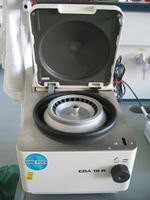 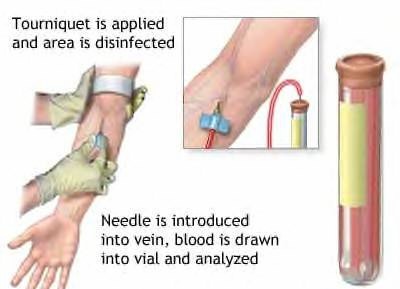 Determine the protein concentration in the provided plasma sample of patient 1, 2 or 3 using the biuret method as follows: In a clean dry test tube, add 0.5 ml of distilled water (blank) or plasma sample (test), then add 2 ml of biuret reagent.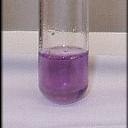 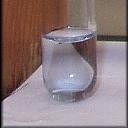 Blue                            violetMix the content of each tube.Allow to stand for 15 minutes.Read the absorbance at 550 nm.Construct a “standard curve” for plasma proteins using the values in the table below showing the absorbance reading of protein solutions of different concentrations.Determine the concentration of plasma proteins (g/dl) in the provided sample.Comment on the provided case.Laboratory exerciseStudent Name: …………………………………… Student number: ……………Laboratory exercise:Determine the concentration of proteins in the provided plasma sample using the biuret method.Results:	Patient number ………………..Atest	= ………………………….Ctest = …………………………..Write your comment on the case:………………………………………………………………………Colorimetric estimation of plasma/serum albumin levelIntended Use:   Spectrum Diagnostics albumin reagent is intended for the in- vitro quantitative, diagnostic determination of albumin in human serum on both automated and manual systems.Background:   Albumin is the major serum protein in normal individuals. It maintains the plasma colloidal osmotic pressure, binds and solubilizes many compounds such as calcium and bilirubin. Elevated serum albumin levels are usually the result of dehydration. Hyperalbuminemia is of little diagnostic significance. Hypoalbuminemia is very common in many diseases including malabsorption, liver diseases. kidney diseases, severe burns, infections, cancer and some genetic abnormalities. In severe hypoalbuminemia (less than 2.5 g/dL), the low plasma oncotic pressure allows water to move out of the blood capillaries into the tissues causing edema.Method:Modified bromocresol green colorimetric method:Assay Principle:  Measurement of albumin is based on its binding to the indicator dye bromocresol green (BCG) in pH 4.3 to form a blue-green colored complex. The intensity of the blue-green color is directly proportional to the concentration of albumin in the sample. It is  determined by monitoring the increase in absorbance at 623 nm, or 578 nm.Albumin + BCG         pH 4.3	        Albumin-BCG ComplexProcedure:      Mix , incubate for approximately 5 minutes at 20-25 oC. Measure absorbance of specimen (Aspecimen) and standard (Astandard) against reagent blank within 60 minutes.Calculation: Albumin concentration (g/dl)   =                             × 4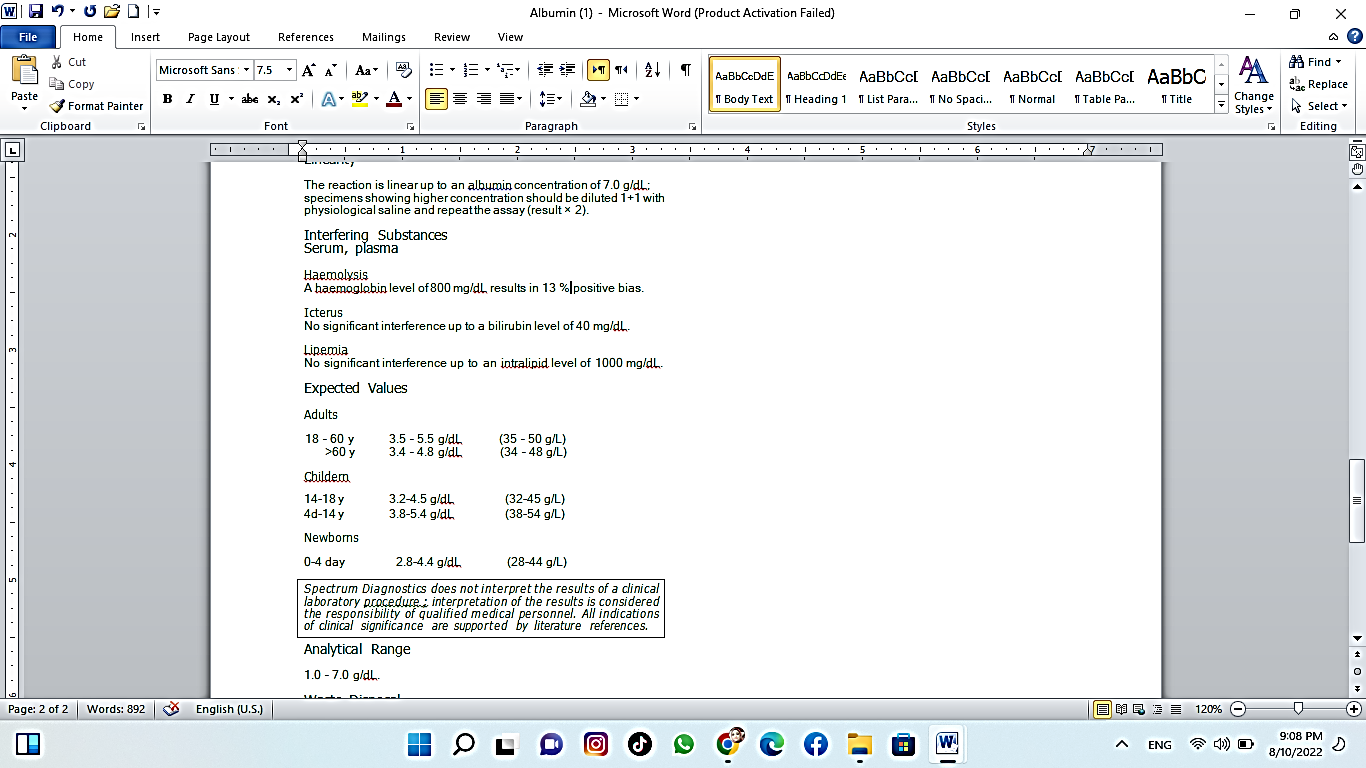 Colorimetric estimation of plasma/serum 	total cholesterol level	    Cholesterol is a lipid sterol that is produced in and transported throughout the bloodstream in eukaryotes. Cholesterol is a critical compound used in the structure of cell membranes, hormones, and cell signaling. It is an essential component of animal cell structure in order to maintain permeability and fluidity. Cholesterol is a precursor for steroid hormones including the adrenal gland hormones cortisol and aldosterone, sex hormones progesterone, estrogens, and testosterone, and bile acids and vitamin D. Cholesterol is transported throughout the body within lipoproteins, which have cell-specific signals that direct the lipids they transport to certain tissues. For this reason, lipoproteins exist in different forms within the blood based on their density. These include chylomicrons, very-low density lipoproteins (VLDLs), low-density lipoproteins (LDLs), intermediate- density lipoproteins (IDLs), and high-density lipoproteins (HDLs). The higher the lipid content within a lipoprotein, the lower its density.   Cholesterol exists within a lipoprotein as a free alcohol and as a fatty cholesteryl ester, which is the predominant form of cholesterol transport and storage. High levels of cholesterol and cholesteryl esters (hypercholesterolemia) have been associated with cardiovascular disease such as atherosclerosis and heart disease, although lower levels       (hypocholesterolemia) may be associated with cancer, depression, or respiratory diseases.    Cell Biolabs’ Total Cholesterol Assay Kit is a simple colorimetric assay that measures the amount of total cholesterol present in plasma, serum, tissue homogenates, or cell lysates in a 96-well microtiter plate format.    The assay will detect total cholesterol (cholesteryl esters plus free cholesterol) in the presence of cholesterol esterase or only free cholesterol in the absence of the esterase enzyme. Each kit provides sufficient reagents to perform up to 192 assays, including blanks, cholesterol standards and unknown samples. Sample cholesterol concentrations are determined by comparison with a known cholesterol standard.   Cholesteryl esters can be quantified by subtracting the free cholesterol values from the total cholesterol value. Colorimetric measurement procedures are less costly but are subject to interfering substances and may require extraction steps and strong acidsClassical method = Liebermann-Burchard:    Involved extraction & hydrolysis. Uses sulfuric &  acetic acids. Results in formation of a green color, proportional to the cholesterol concentration.   Three step process using a coupled reaction with cholesterol oxidase.Factors affecting on cholesterol levels:	Anything that affects HDL & LDL levels will affect cholesterol concentration-because these lipoprotein contain increased cholesterolThyroxine level inversely affects cholesterol level hypothyroid associated with hyper cholesterol hyper thyroid associated with hypo cholesterol Estrogens documented that post-menopausal women have increased LDL cholesterolPregnancy altered endocrine function resulting in increased cholesterolOthers include hepatitis, nephrotic syndrome, emotional stress, and Diabetes mellitusCholesterol level varies with age, sex, & diet200 mg/dL<Calculation:Cholesterol concentration (mg/dl)   =                      × nn= 200 mg/dl of blood =concentration of standardColorimetric estimation of plasma/serum triglyceride level      Triglycerides (TGs): are essential fats (also called “lipids”) transported in our bloodstream with cholesterol. They are called triglycerides because each molecule contains three fatty acids. TGs are the major source of energy used and stored by our bodies. They come from two sources—what we eat and what our liver makes. High blood TG levels can be genetic, or caused by diabetes, thyroid problems, kidney disease, or some medicines. Triglycerides (TG) are the main constituent of vegetable oil, animal fat, LDL and VLDL, and play an important role as transporters of fatty acids as well as serving as an energy source. TG are broken down into fatty acids and glycerol, after which both can serve as substrates for energy producing and metabolic pathways. High blood levels of TG are implicated in atherosclerosis, heart disease and stroke as well as in pancreatitis.Principle: The concentration of serum triglyceride was measured by using a special chemical kit based on:TG + H2O2	   glycerol + fatty acids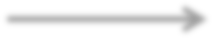 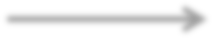 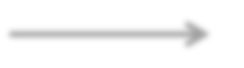 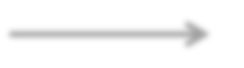 Glycerol + ATP	glycerol-3-phosphate + ADP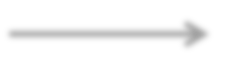 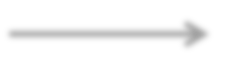 Glycerol-3-phosphate + O2               Dihydroxy acetone + H2O22H2O2 +  4 aminoantipyrine + ADPS             red quinon  imine +4H2O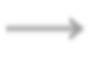 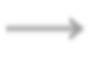 Procedure of measurement:The procedure of this kit is as:After adding, mix and incubate the test tubes for 5 min. at 20°C or 10 min. at 37°C. Then read the optical density (OD) of standards and samples against blank at 520 nm. Calculated the serum TG concentration by the following formula:TG concentration =                                 X  n =	mg/dl of blood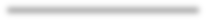 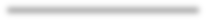 Colorimetric estimation of plasma/serum High-Density Lipoprotein Cholesterol level (HDL-C)    The principle role of HDL in the lipid metabolism is the uptake and transport of cholesterol from peripheral tissues to the liver through a process known as reveres cholesterol transport.The principle:    This reagent is only used for treatment of specimens before the determination of HDL-C with a reagent for total cholesterol. Low density lipoprotein (LDL), very low density lipoprotein (VLDL) and chylomicrons from specimens are precipitated by phosphotungstic acid (PTA) and magnesium chloride. HDL-C obtained in the supernatant after centrifugation is then measured with a total cholesterol reagentProcedure: Do not treat standard (vial R2) enclosed in kit:    Mix vigorously, let stand for 10 min. at room temperature and centrifuge for 15 min. at 3500-4000 RPM. with BIOLAB total cholesterol CHOD-PAP or equivalent: Let stand reagents and supernatants at room temperature. Calibrate with standard enclosed in the kit or pre- treated series calibrator.     Mix well the test tubes and let stand for 5 min. at 37°C or 10 min. at room temperature. Record absorbance at 500 nm. (480-520 nm) against the reagent blank.HDL concentration =                        X Standard concentration X1.11.1= standard remaining undiluted, 1.1 factor takes into account dilution of the specimen during the precipitation step.Serum Low-Density Lipoprotein (LDL):                               Serum LDL concentration can be calculated by the following equation:                      LDL= TC- (HDL+TG/5)Serum Very Low-Density Lipoprotein (VLDL):        Serum VLDL concentration was calculated by dividing serum TG/5.                           VLDL=TG/5Colorimetric estimation of plasma/serum urea level      Urea is the major end product of protein nitrogen metabolism. It is synthesized by the urea cycle in the liver and excreted through the kidneys. The circulating levels of urea depend upon protein intake, protein catabolism and kidney function. Elevated urea levels can occur due to renal impairment or in some diseases such as diabetes, infection, congestive heart failure and during different liver diseases. Determination of blood urea nitrogen is the most widely used screening test for renal function together with serum creatinine.     The concentration of urea in the blood serum represent mainly a balance between urea formation from protein catabolism and urea excretion by kidney. If  kidney  fail , blood urea Conc. Increase to high level and toxic condition known as (Uremia ) will result .In uremia, urea must be removed from the blood by clinical procedure called “Blood Dialysis “Sometime used as measurement of serum urea  ½ Mwt of Urea is Nitrogen. Normal range:Serum urea ( 10-50 ) mg/dl      BUN ( 5- 25) mg/dlAdults < 65 years = 15-50 mg/dl Adults > 65 years= < 70 mg/dlSerum urea normally varies depending on:Age ( due to change kidney function ) Sex ( conc. are slightly higher in men )Diet (  protein diet Urea ) Fate of protein inside the body:Chemical structure of urea:      The urea synthesis in the liver from arginine (a.a.) by assessment of arginase enzyme . When the urea can't synthesis for any causes due to increase the level of ammonia in the body which is toxic compound and cause death.The urea increase in the kidney diseases like:1- chronic nephritis    2-Glomerular nephritis3- Nephrosclerosis by close the  urinary tract as a result of the presence of stone.4- Prostate enlargement or swelling of the bladder and ureters.Procedure:   After draw the blood and separation the serum or plasma , take 3 test tubes and marker as follow:Procedure:   Prefer as followed:Calculation: Serum Urea Concentration =                              X n    = mg/dl of blood*n= 50 mg/dl of blood = concentration of standardExpected values:Adults < 65 years = 15-50 mg/dl Adults > 65 years= < 70 mg/dlColorimetric estimation of plasma/serum amylase level     Amylase is an enzyme that helps digest carbohydrates. It is produced in the pancreas and the glands that make saliva. When the pancreas is diseased or inflamed, amylase releases into the blood. A test can be done to measure the level of this enzyme in a blood.   Amylase in serum arise mainly from the pancreas (P-amylase) and the salivary gland (S-amylase). Serum P- amylase activity is a more sensitive and more specific test than total amylase for the detection of acute pancreatitis.Why the Test is Performed• This test is most often used to diagnose or monitor acute pancreatitis. It may also detect some digestive tract problems.The test may be done for• Chronic pancreatitis• Pancreatic pseudocystChronic pancreatitis: Chronic pancreatitis is inflammation of the pancreas that does not heal or improve, gets worse over time, and leads to permanent damage.Pancreatic pseudocyst: A pancreatic pseudocyst is a fluid-filled sac in the abdomen, which may also contain tissue from the pancreas, pancreatic enzymes, and blood.Range of expected values:Serum : 16-108 U/LUrine: 0 - 14 U/Hourlow values in Serum is may due liver diseases and pancreatic insufficiencyPrinciple:     Amylase hydrolyzed p-nitrophenyl D-maltoheptoside (PNPG7) to P-nitrophenylmaltotriose (PNPG3) and maltotetrose . Glucoamylase hydrolyzes PNG3 to P-nitrophenylglycosie (PNPG1) and glucose. Then PNPG1 is hydrolyzed by glycosidase to glucose and P-nitrophenol which produce a yellow color. The rate of increase in Ab is measured at 405nm and is proportional to the amylase activity in the sample.Materials:Glassware:1. Accurate pipetting devices.2. Test tubes / rack3. Timing device.4. Heating block /bath (37 oC).5. Spectrophotometer capable of reading at 405 nm (400-420 nm).The cuvette compartment should be temperature controlled to maintain temperature (37 oC) during the assay.Method:Chemicals: SAMPLE 1Amylase substrate (PNPG7):1.0 ml Pre-warm at 37oC for 5 minutes and add:Sample1   0.025 ml    Continue readings every 30 seconds for 2 minutes and determine ∆A/Min. Mix and incubate at 37oC for 90 seconds and read the absorbance at 405 nm against distilled water.Results:Absorbance AT 405A 0 SA 30 SA 60 SA 90 SA 120 SCalculations:Amylase Activity in TEST (U/L) = ∆A/Min x 4824∆A/Min = (∆A1+ ∆A2)÷2∆A1= (A 60 s – A30 s)+( A30 s-A0 s)∆A2= (A 120 s – A90 s)+( A90 s-A60 s)Colorimetric estimation of plasma/serum phosphorus level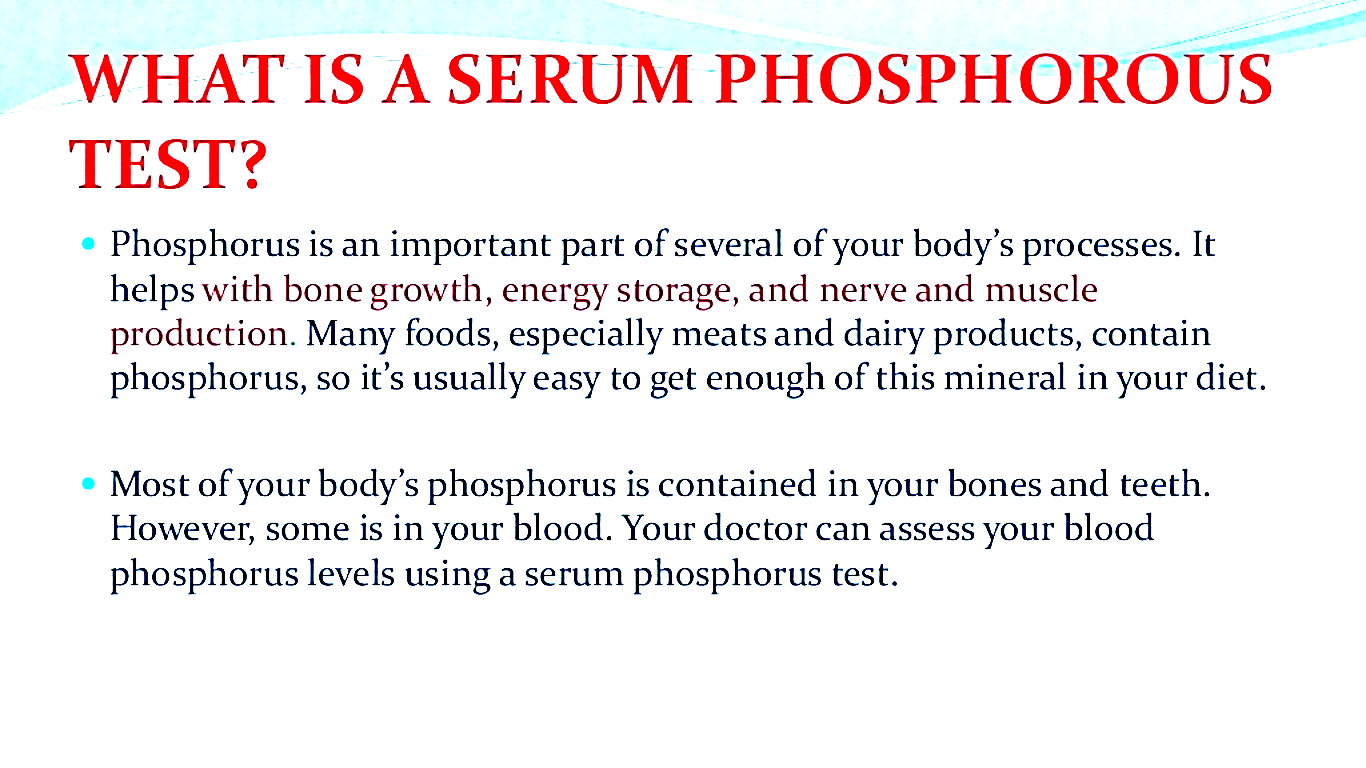 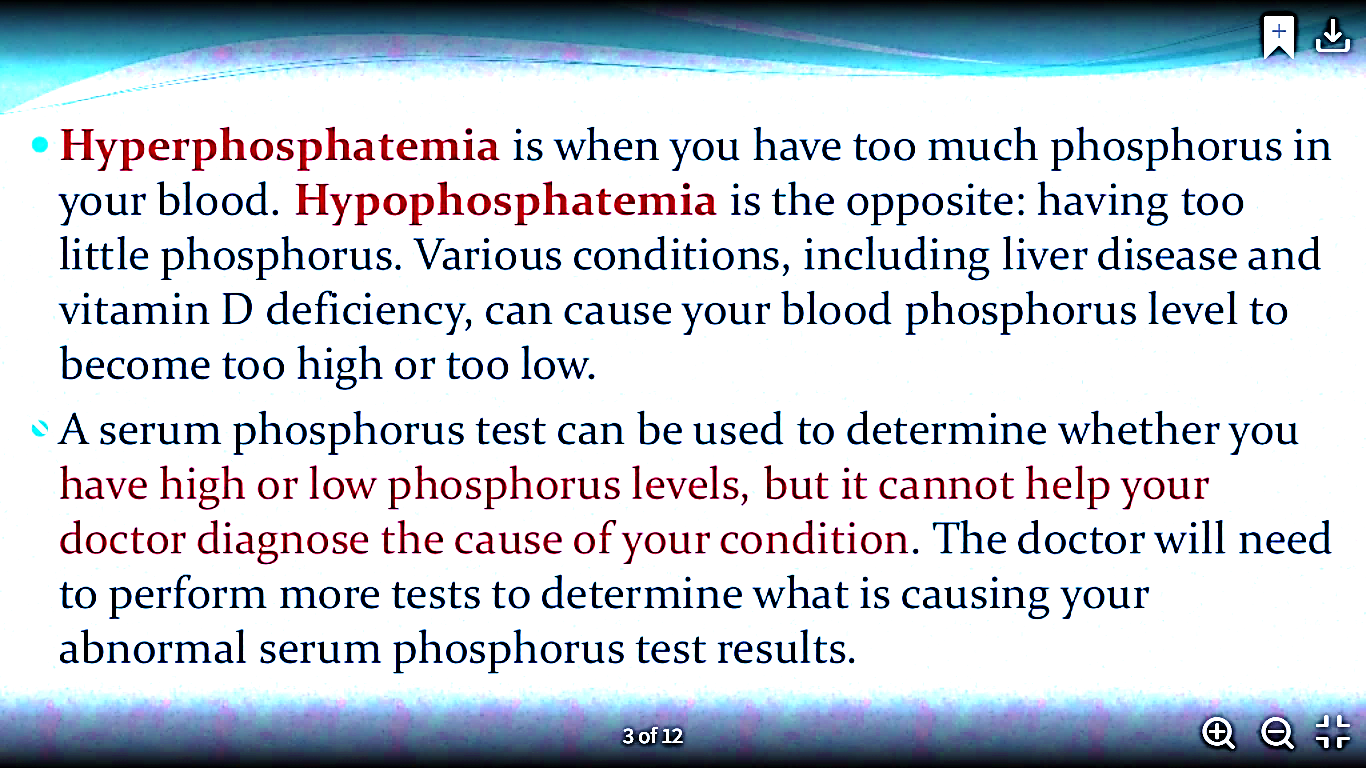 Clinical significance: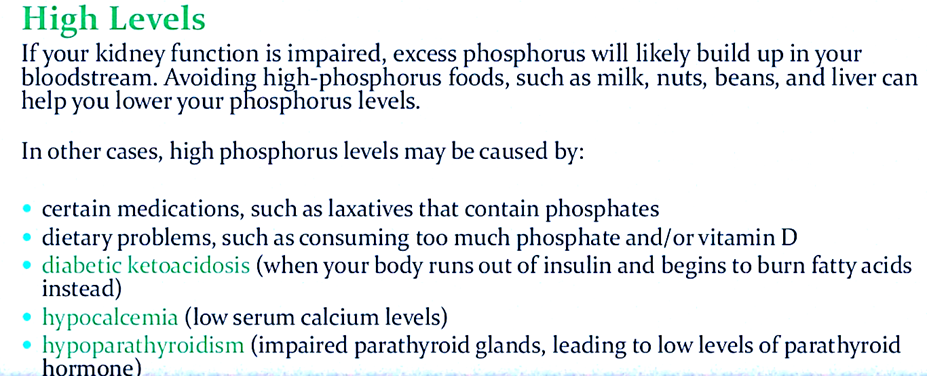 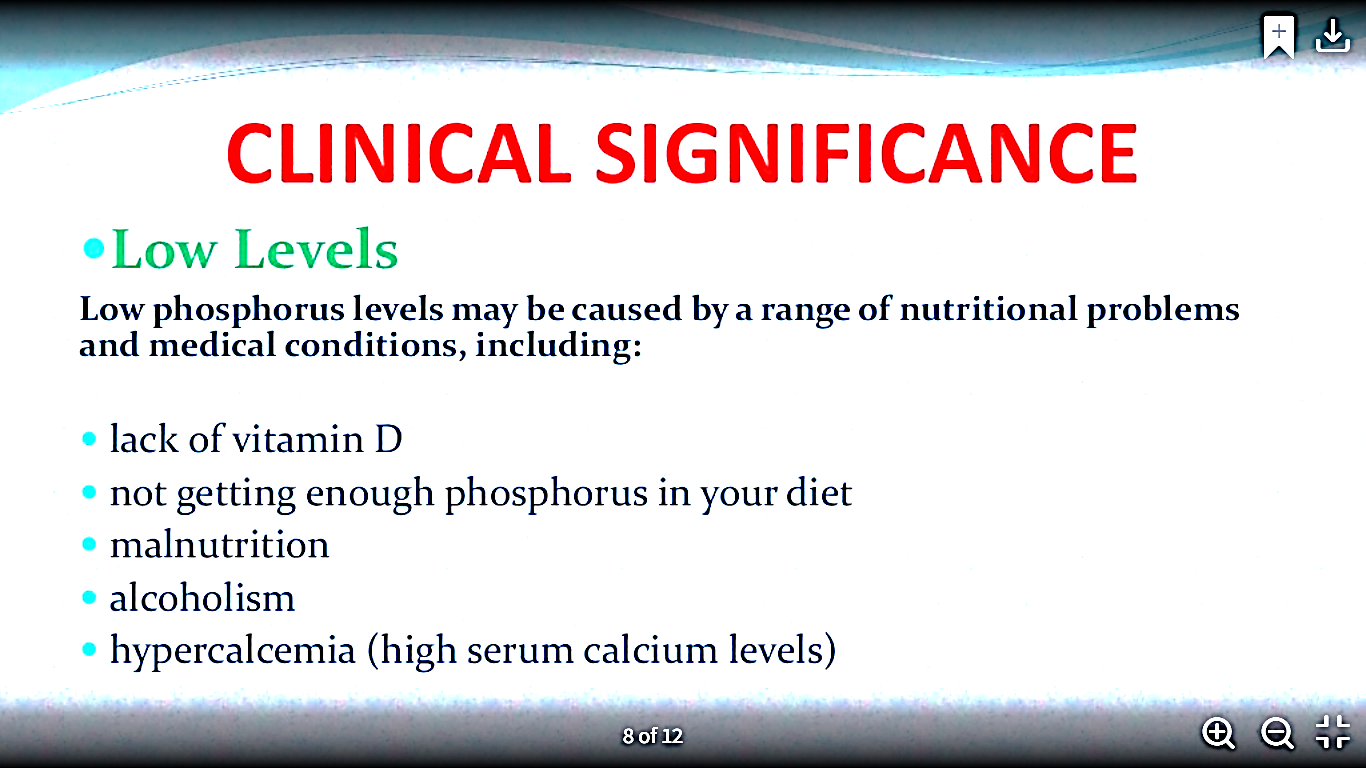 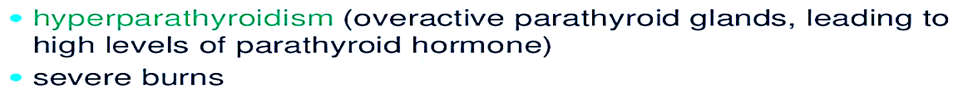 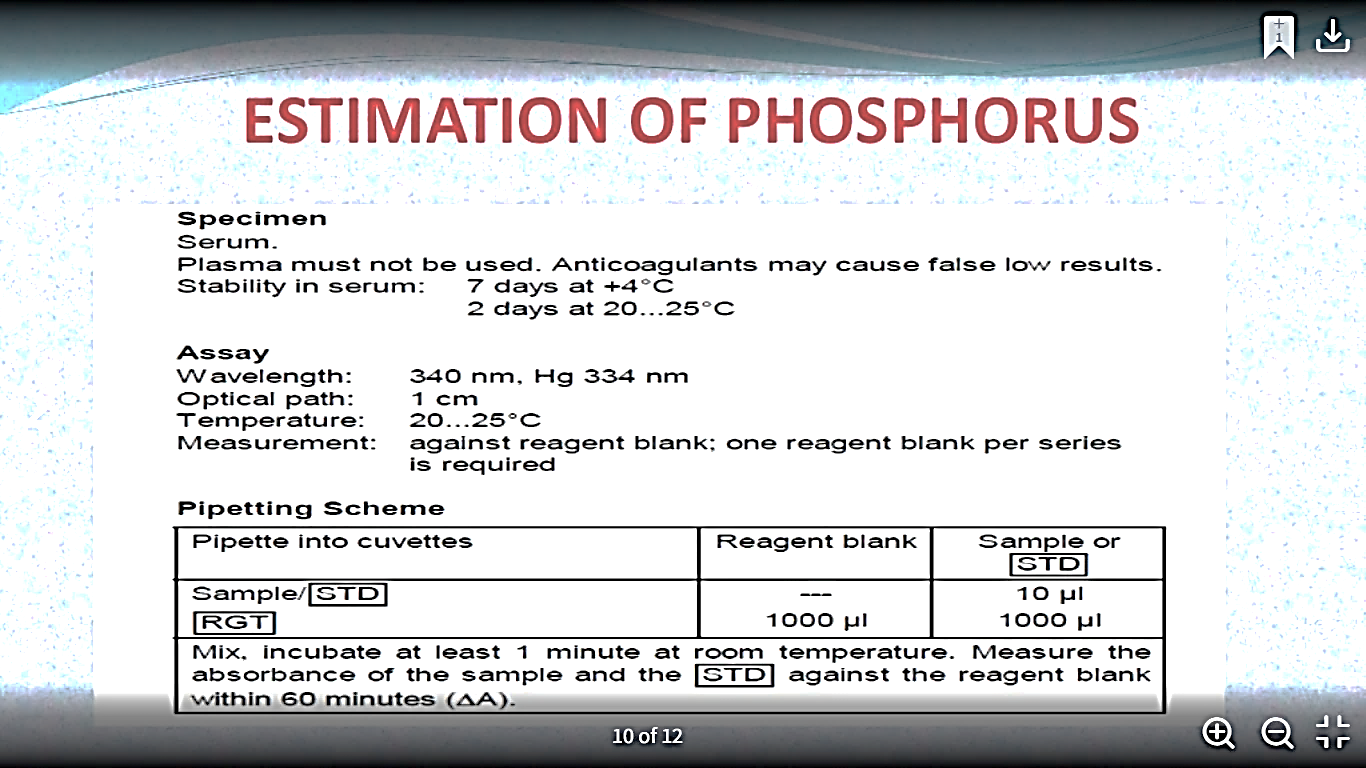 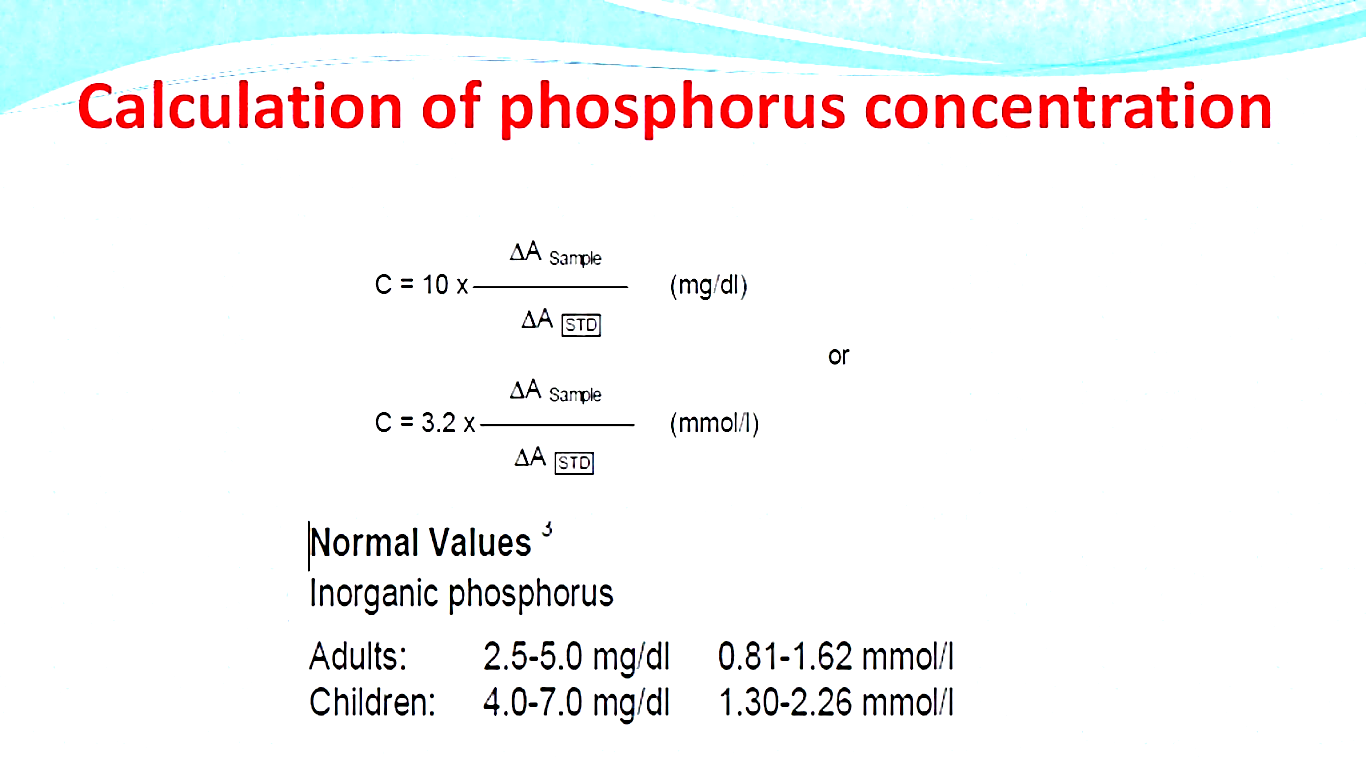 Colorimetric estimation of plasma/serum bilirubin level (Total & Direct)   To estimate the amount of bilirubin in serum.Bilirubin It is a by-product of the breakdown of hemoglobin.Types of Bilirubin   Direct bilirubin: Conjugated with glucoronic acidIndirect bilirubin: unconjugated, insoluble in waterTotal bilirubin: sum of the direct and indirect of bilirubin.Notes:  About 200 mg per day of unconjugated bilirubin are transported to the liverAbove about 2 mg/dl in the blood, leads to disease called Jaundice.Bilirubin and jaundice  Jaundice is caused by a build-up of bilirubin (yellow color) in the blood and tissues of the body.Jaundice is the discoloration of skin and sclera of the eye caused by high concentration of bilirubin.The causes of jaundice may be classified as: Types of jaundice Pre-Hepatic Jaundice : Hemolytic disease  Hepatic Jaundice :-Cirrhosis of the liver, -Infective Hepatitis and-Neonatal Jaundice  Post-Hepatic Jaundice :Cholecystitis and 1-Pre-Hepatic Jaundice Hemolytic disease (excess hemolysis)The production of un-conjugated bilirubin may exceed the conjugating capacity of the liver and hence the serum levels of indirect (and of total) bilirubin will be raised and that of direct in the upper normal range or just a little elevated.briefly ,Indirect bilirubin ----------- increased        Direct bilirubin---------------- little increased      Total bilirubin ----------------- increased excess hemolysis   Unconjugated bilirubin   (in blood) upper normal range conjugated bilirubin (released to bile duct) 2-Hepatic Jaundice Cirrhosis (in the absence of infection)Destruction of liver cells will lead to a reduced conjugating capacity with a:Raised serum level of indirect (and of total) bilirubin,with a low level of direct bilirubin2-Hepatic Jaundice Hepatitis (in the presense of infection)The conjugative capacity of the liver is approximately normal, but there is the inability to transport the conjugated bilirubin from the liver cells to the biliary system, and it will be regurgitated back into the blood. Hence:The serum level of unconjugated bilirubin will be normaland that of conjugated (and total) bilirubin will be raised.Neonatal JaundiceConjugating enzymes in the liver are often absent at birth.Hence:Raised serum level of indirect (and total) bilirubin is to be expectedLow level of direct bilirubin.The indirect bilirubin level will rise for the first few days after birth until the conjugating enzymes begin to synthesize.If the conjugation process is delayed and the serum level of indirect bilirubin rises towards 20 mg/dl, an ultraviolet therapy or an exchange blood transfusion should be carried out owing to the danger of deposition of the insoluble unconjugated bilirubin in the basal ganglia of the brain leading permanent Brain Damage.2-Hepatic Jaundice3-Post-Hepatic Jaundice Cholecystitis The bile duct is blocked.Hence: The indirect bilirubin level is normal but conjugated bilirubin is regurgitated into the blood and excreted into the urine (raised conjugated and total bilirubin).  Bilirubin in serum is coupled with diazotized sulphanilic acid to form azobilirubin .The intensity of the purple color that is formed is proptional to the bilirubin concentration in the serum.The water soluble conjugated bilirubin (direct bilirubin) reacts easily with reagents such as diazotized sulphanilic acid. ( with one minute)while the water insoluble unconjugated bilirubin (indirect bilirubin) requires methanol, in order to accelerates the react with the diazotized sulphanilic acid.In this experiment, the direct bilirubin is estimated in the absence of the solubilizing agent and then further bilirubin estimation in the presence of methanole will give the total bilirubin level.The indirect or unconjugated bilirubin is then found by difference.Method:     Label 4 tubes as TT (total test), TB ( total Blank), DT (direct test), DB (direct Blank).  Calculation :Concentration of direct bilirubin =  (abs. Test -  abs. Test Blank ) X 25m=    mg /dlNormal range: Up to 0.5 mg/dl  Concentration of total bilirubin = (abs. Test  -  abs. Test Blank )X 25 =      mg /dl  Normal range: Up to 1 mg/dl Concentration of indirect bilirubin = Conc of total bilirubin – Conc of direct bilirubin=      mg /dl  Normal range: 0.1-0.4 mg/dlKidney Function Tests Objectives: Upon completion of lectures, students should be able to:know the physiological functions of the kidney.describe the structure and function of the nephron.identify the biochemical kidney function tests with special emphasis on when to ask for the test, the indications and limitations of each kidney function tests. interpret the kidney function tests properly.Contents: Functional unitsKidney functionsRoutine kidney function tests (KFTs):Serum creatinineCreatinine clearanceCockcroft-Gault formula for GFR estimationSerum UreaFunctional units : The nephron is the functional unit of the kidneyEach kidney contains about 1,000,000 to 1,300,000 nephrons.The nephron is composed of glomerulus and renal tubules.The nephron performs its homeostatic function by ultra filtration at  glomerulus and secretion and reabsorption at renal tubules.Representation of a nephron and its blood supply: Regulation of : - water and electrolyte balance.- acid base balance. - arterial blood pressure.Excretion of metabolic waste products and foreign chemicals.Hormonal Function: Secretion of erythropoietin & activation of vitamin D and activation of angiotensinogen by reninMetabolic Function: site for gluconeogenesisKidney functions:Many diseases affect renal function.In some, several functions are affected.In others, there is selective impairment of glomerular function or one or more of tubular functions.Most types of renal diseases cause destruction of  complete nephron.   Why to test the renal functions? Routine KFTs include the measurement of :Serum creatinine (Cr).Creatinine clearance.Serum urea.Both serum Cr and creatinine clearance are used as kidney function tests to :Confirm the diagnosis of renal disease. Give an idea about the severity of the disease. Follow up the treatment.Serum creatinine (55-120 mol/L in adult):  Creatinine is the  end product of creatine catabolism.98% of the body creatine is present in the muscles where it functions  as store of high energy in the form of creatine phosphate.About 1-2 % of total muscle creatine or creatine phosphate  pool is converted daily to creatinine through the spontaneous, non enzymatic  loss of water or phosphate.Serum creatinine (55-120 mol/L in adult):  Creatinine in the plasma is filtered freely at the glomerulus and secreted by renal tubules (10 % of urinary creatinine).Creatinine is not reabsorbed by the renal tubules.Plasma creatinine is an endogenous substance not affected by diet.Plasma creatinine remains  fairly constant throughout  adult life.The glomerular filtration rate (GFR) provides a useful index of the number of functioning glomeruli.  It gives an estimation of the degree of renal impairment by disease. 
 Creatinine clearance: Accurate measurement of GRF by clearance tests requires determination of the concentration in plasma and urine of a substance that is:  • Freely filtered at glomeruli. • Neither reabsorbed nor secreted by tubules. • Its concentration in plasma needs to remains constant throughout  the period of urine collection. • Better if the substance is present endogenously. • Easily measured.Creatinine meets most of these criteria:Creatinine clearance is usually about 110 ml/min in the 20-40 year old adults. It falls slowly but progressively to about 70 ml/min  in individuals over 8o years of age.  In children, the GFR should be related to surface area, when this is done, results are similar to those found in young adults.  Clearance is the volume of plasma cleared from he substance excreted in urine per minute.It could be calculated from the following equation:                               Clearance (ml/min) =  U    V                                                                        P U = Concentration of creatinine in urine  mol/l ,   V = Volume of urine per min   P = Concentration of creatinine in serum  mol/lCockcroft-Gault Formula 
for Estimation of GFR As indicated above, the creatinine clearance is measured by using a 24-hour urine collection, but this does introduce the potential for errors in terms of completion of the collection.An alternative and convenient method is to employ various formulae devised to calculate creatinine clearance using parameters such as serum creatinine level, sex, age, and weight of the subject. An example is the Cockcroft-Gault Formula:                                  K  (140 – age)  Body weight    GFR   =  ──────────────────                         Serum creatinine (mol/L)Where K is a constant that varies with sex:1.23 for male & 1.04 for females. The constant K is used as females have a relatively lower muscle mass:It should not be used if:Serum creatinine is changing rapidly the diet is unusual, e.g., strict vegetarianLow muscle mass, e.g., muscle wastingObesity Cockcroft-Gault Formula 
for Estimation of GFR: LimitationsSerum  Cr is a better KFT than creatinine clearance  because:  
-Serum creatinine is more accurate.-Serum creatinine level is constant throughout adult lifeCreatinine clearance is only recommended in the following conditions: Patients with early ( minor ) renal disease.Assessment of possible kidney donors.Detection of renal toxicity of some nephrotoxic drugs.Normal adult reference values:  Urinary excretion of creatinine is 0.5 - 2.0 g per 24 hours in a normal adult, varying according to muscular weight.  -  Serum creatinine :      55 – 120  mol/L  -  Creatinine clearance:  90 – 140 ml/min  (Males)                                         80 – 125 ml/min  (Females)       A raised serum creatinine is a good indicator of impaired renal function, But normal serum creatinine does not necessarily indicate normal renal function as serum creatinine may not be elevated until GFR has fallen  by as much as 50%Serum Urea ( 2.5-6.6 mmol/L) in adult:      Urea is formed in the liver from ammonia released from deamination of amino acids. As a kidney function test, serum urea is inferior to serum creatinine because:High protein diet increases urea formation.Any condition of  proteins catabolism (Cushing syndrome, diabetes mellitus, starvation, thyrotoxicosis)  urea formation.50 % or more of urea filtered at the glomerulus is passively  reabsorbed by the renal tubules.Normal values of Internal :Sodium : 135  to 145   meq/L 
 potassium :3.5   to 5.5   meq/L 
 chlorides:100  to 110    meq/L 
 bicarbonate:24  to 26   meq/L 
 calcium :8.6  to 10 mg/dl 
 magnesium : 1.6  to 2.4  mg/dl 
 phosphorus :  3.0  to 5.0  mg/dl 
 uric acid : 2.5  to 6.0  mg/dl   at  ph  7.4 
 creatinine: 0.8  to 1.4 mg/dl 
Colorimetric estimation of plasma/serum uric acid levelUric acid: It is the final breakdown product of purine metabolism. It circulates in the plasma as sodium urate and is excreted by the kidney. It is derived from nucleic acid that are ingested or come from destruction of tissue cell. Nucleic acid are of two types: Purine and Pyrimidine. The  Catabolism of these Purine,  Adenine and guanine produce uric acid. After breakdown of nucleic acid the uric acid formed is transported to the liver, blood then is filtered through the glomerular filtrate and appear in the urine.Hyperuricemia:    Elevated levels of uric acid concentration, it can be due to increase urate formation or decrease excretion. Purine --- liver----xanthine ---uric acid--- blood urate --- kidney --excreted in urine.GOUT: Hyperuricemia can lead to disease condition called Gout. Gout is a clinical syndrome characterized by hyperuricemia and acute arthritis. Acute gout tats by deposition of sodium urate crystals which cause inflammation s/s pain and inflammation of joints.Objective: To know the uric acid level in the body.To diagnose a case of hyperuricemiaSpecimen:Serum is the best, heparinized plasma can be used. lipemic and increased bilirubin sample should be avoided.  Also drugs such as thiazide and salicyclate cause elevation in uric acid.uric acid levels are effected by diet --- increased ingestion of red meat which is rich in nucleic acid purine. Urate concentration is higher in male then in female. Serum should be separated quickly as uric acid is related to cellular breakdown of RNA and DNA. Method used:Chemical method --- phototungstic acid method Enzymatic ---- uricase methods. Principle estimation of uric acid in blood serum:Enzymatic estimation of uric uses a reagent containing two enzymes and a chromogen. Uric acid is oxidized by uricase to allantoin and hydrogen peroxide. Uric acid + O2 + 2 H2O uricase allantoin + CO2 + H2O2 Hydrogen peroxide in the presence of peroxidase allows oxidative copulation of chromogens to yield a coloured compound suitable for the photometric determination.Procedure:    Mix properly and incubate in the thermoblock for 2 min at 37°C. And then measure the absorbance of the sample and the standard at 550 nm against the blank Normal Value:  Male 3.4 ---- 7 mg /dl . Female 2.4 ----5 mg /dl URINE.  250 – 750 mg /dl interpretation of result Causes of elevated level of uric acidApproximately wavelengthTypes of radiation< 0.1Gamma0.1-10X-rays<380Ultraviolet380-750Visible>750Infrared>25 x 107radiowavesColor of reflected light Color of absorbed light Approximately wavelength Green–Yellow Violet 400-435 Yellow Blue 435-500Red Green 500-570Blue Yellow 570-600Green blueOrange 600-630Green Red 630-700AdditionBlankStandardSample1-working solution1 ml1 ml1 ml2-standard---------10 µl-------3- serum or plasma------------------10 µlBlankstandardTestDistilled water0.5 ml----standard0.5 ml0.5 mlBiuret reagent2 ml2 ml2 mlConcentration (g/dl)Absorbance (at 550 nm)00.0010.0720.1440.2870.49100.70120.84BlankStandardspecimenReagent (R)        2.5 ml		   2.5 ml 		-------	   102.5 ml2.5 mlStandard---------10 µl-------Serum/plasma-------10 µlSolutionBlankStandardSampleReagent1 ml1 ml1mlStandard------10µl------Serum-------------10µlSolutionMacro-methodMicro-methodSpecimen1 ml0.5 mlPrecipitant100 µl50 µlSolutionBlankStandardSampleReagent1 ml1 ml1mlStandard------25µl------Serum-------------25µlDistal water25µl-------------`SolutionBlankStandardSampleWorking Solution StandardSample (serum)1 ml-------------1ml10µl--------1ml-------10µlMix, incubate the test tubes for at least 3min. at 37 °C or 5 min. at 20-25 °CMix, incubate the test tubes for at least 3min. at 37 °C or 5 min. at 20-25 °CMix, incubate the test tubes for at least 3min. at 37 °C or 5 min. at 20-25 °CMix, incubate the test tubes for at least 3min. at 37 °C or 5 min. at 20-25 °CAlkaline Reagent (R3)20µl20µl20µlMix and incubate for 5 min. at 37°Cor 10 min. at 20 to 25°C. Measure absorbance of specimen and standard against reagent blank within 30 minutes on wavelength 578nm.Mix and incubate for 5 min. at 37°Cor 10 min. at 20 to 25°C. Measure absorbance of specimen and standard against reagent blank within 30 minutes on wavelength 578nm.Mix and incubate for 5 min. at 37°Cor 10 min. at 20 to 25°C. Measure absorbance of specimen and standard against reagent blank within 30 minutes on wavelength 578nm.Mix and incubate for 5 min. at 37°Cor 10 min. at 20 to 25°C. Measure absorbance of specimen and standard against reagent blank within 30 minutes on wavelength 578nm.Total BilirubinTotal BilirubinDirect BilirubinDirect BilirubinTestTest BlankTestTest Blank0.5ml0.02ml0.5 ml--1.0 ml0.02 ml1.0 ml--Sulfanilic Acid ReagentSodium Nitrite ReagentMix and let stand for at least 1 min but no longer than 3min then add:Mix and let stand for at least 1 min but no longer than 3min then add:Mix and let stand for at least 1 min but no longer than 3min then add:Mix and let stand for at least 1 min but no longer than 3min then add:Mix and let stand for at least 1 min but no longer than 3min then add:0.05 ml0.05 ml0.05 ml0.05 mlSampleAfter exactly 1 min . Read the absorbance of test and Test and Test Blank(of Direct bilirubin only) at 546 nm against distalled water . For Total Bilirubin add:After exactly 1 min . Read the absorbance of test and Test and Test Blank(of Direct bilirubin only) at 546 nm against distalled water . For Total Bilirubin add:After exactly 1 min . Read the absorbance of test and Test and Test Blank(of Direct bilirubin only) at 546 nm against distalled water . For Total Bilirubin add:After exactly 1 min . Read the absorbance of test and Test and Test Blank(of Direct bilirubin only) at 546 nm against distalled water . For Total Bilirubin add:After exactly 1 min . Read the absorbance of test and Test and Test Blank(of Direct bilirubin only) at 546 nm against distalled water . For Total Bilirubin add:0.5 ml0.5 ml----MethanolMix and let stand for 5 min at room temperature and read the absorbance of test and test blank ( of Total Bilirubin) at 546 nm against distilled waterMix and let stand for 5 min at room temperature and read the absorbance of test and test blank ( of Total Bilirubin) at 546 nm against distilled waterMix and let stand for 5 min at room temperature and read the absorbance of test and test blank ( of Total Bilirubin) at 546 nm against distilled waterMix and let stand for 5 min at room temperature and read the absorbance of test and test blank ( of Total Bilirubin) at 546 nm against distilled waterMix and let stand for 5 min at room temperature and read the absorbance of test and test blank ( of Total Bilirubin) at 546 nm against distilled wateradditionSampleStandardblankReagent1 ml1 ml1 mlSerum/plasma20 µl--------standard----20 µl----Distilled water20 µl